MakeYourSignFeel free to use this template to make a sign you need! It’s on here so that way it can be super easy—barely an inconvenience!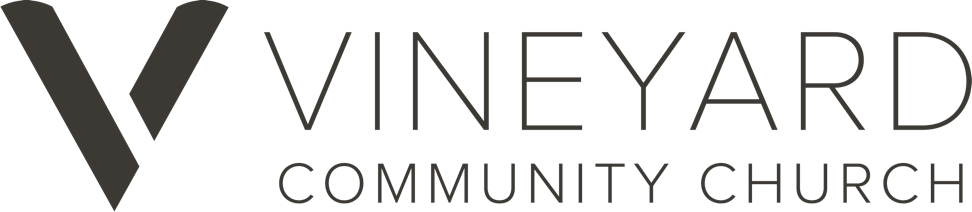 